
АДМИНИСТРАЦИЯ КРАСНОСЕЛЬКУПСКОГО РАЙОНА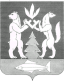 ПОСТАНОВЛЕНИЕ«04» октября 2023 г.                                                                                       № 350-Пс. КрасноселькупОб отказе в переводе нежилого помещения в жилое помещениеВ соответствии с частью 4 статьи 22 Жилищного кодекса Российской Федерации, с пунктом 9 главы 2 постановления Правительства Российской Федерации от 28 января 2006 года № 47 «Об утверждении Положения о признании помещения жилым помещением, жилого помещения непригодным для проживания, многоквартирного дома аварийным и подлежащим сносу или реконструкции, садового дома жилым домом и жилого дома садовым домом», на основании рекомендаций Комиссии по переводу жилых помещений в нежилые помещения и нежилых помещений в жилые помещения, переустройству и (или) перепланировке помещений в многоквартирном доме на территории муниципального округа Красноселькупский район Ямало-Ненецкого автономного округа, руководствуясь Уставом муниципального округа Красноселькупский район Ямало-Ненецкого автономного округа, Администрация Красноселькупского района постановляет:1. Отказать в переводе из нежилого помещения в жилое помещение объекта капитального строительства с кадастровым номером 89:07:010101:1291, расположенного по адресу: Ямало-Ненецкий автономный округ, Красноселькупский район, с. Красноселькуп, ул. 40 лет Победы, д. 1.2. Опубликовать настоящее постановление в газете «Северный край» и разместить на официальном сайте муниципального округа Красноселькупский район Ямало-Ненецкого автономного округа.3. Контроль за исполнением настоящего постановления возложить на первого заместителя Главы Администрации Красноселькупского района.Первый заместитель Главы Администрации Красноселькупского района                                                                  М.М. Иманов